References:National Resident Matching Program, Results and Data: 2023 Main Residency Match®. National Resident Matching Program, Washington, DC. 2023.https://www.medscape.com/slideshow/2022-compensation-anesthesiologist-6015133?reg=1#1IHS Markit Ltd. The Complexities of Physician Supply and Demand: Projections From 2019 to 2034. Washington, DC: AAMC; 2021.  https://enhancehc.com/wp-content/uploads/2022/08/Anesthesia-Workforce-Shortage-Part-I.pdfNational Resident Matching Program, Results and Data: Specialties Matching Service 2023 Appointment Year. National Resident Matching Program, Washington, DC. 2023.https://www.aamc.org/media/37766/downloadMelnikow J, Padovani A, Miller M. Frontline physician burnout during the COVID-19 pandemic: national survey findings. BMC Health Serv Res. 2022 Mar 19;22(1):365. doi: 10.1186/s12913-022-07728-6. PMID: 35303889; PMCID: PMC8933125.https://www.sfmatch.org/specialty/adult-cardiothoracic-anesthesiology-fellowship/Statisticshttps://www.sfmatch.org/specialty/critical-care-anesthesiology-fellowship/Statisticshttps://www.sfmatch.org/specialty/obstetric-anesthesiology-fellowship/Statisticshttps://www.sfmatch.org/specialty/regional-anesthesiology-&-acute-pain-medicine-fellowship/StatisticsKey Figures and Tables for Reference: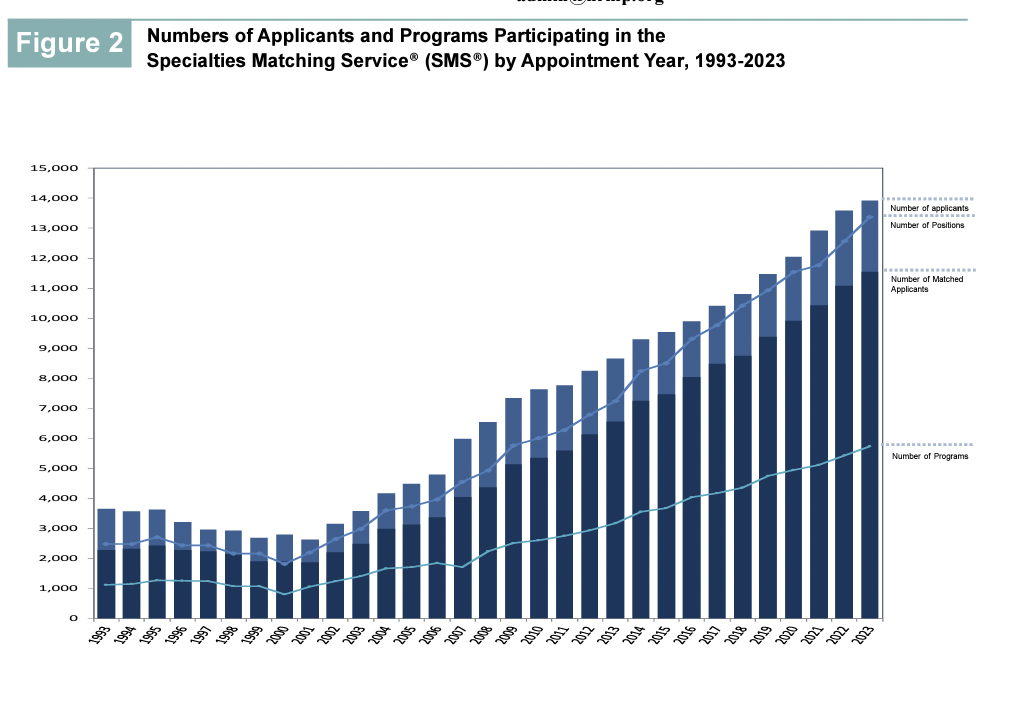 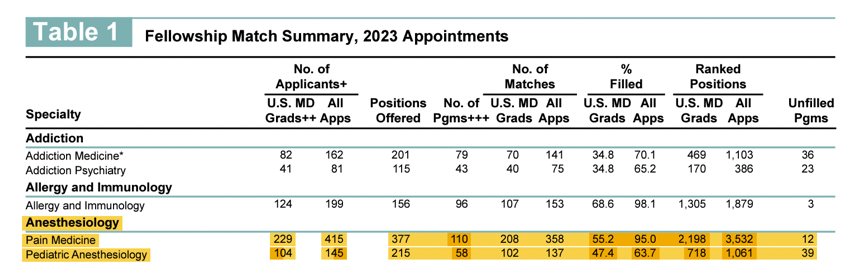 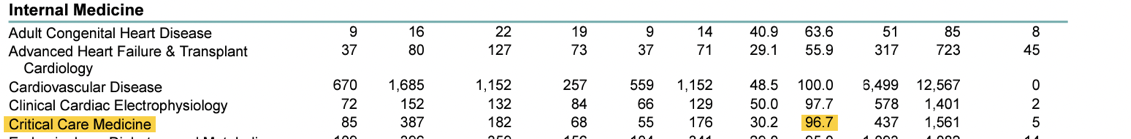 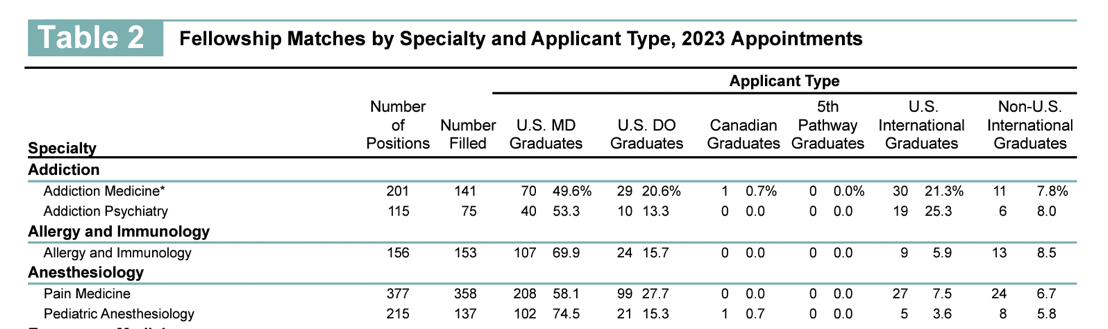 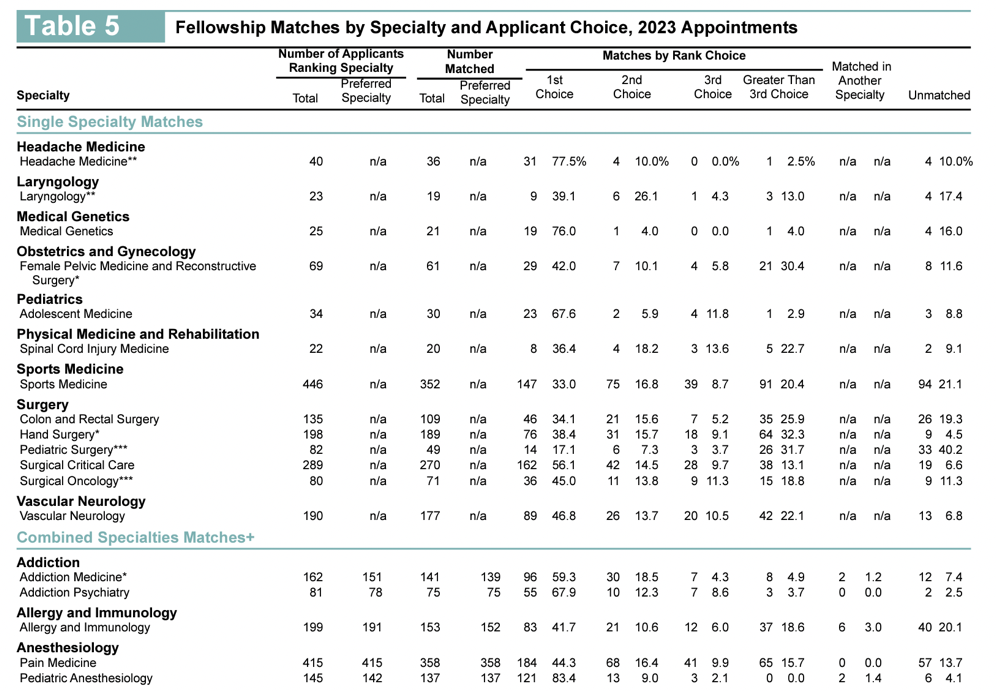 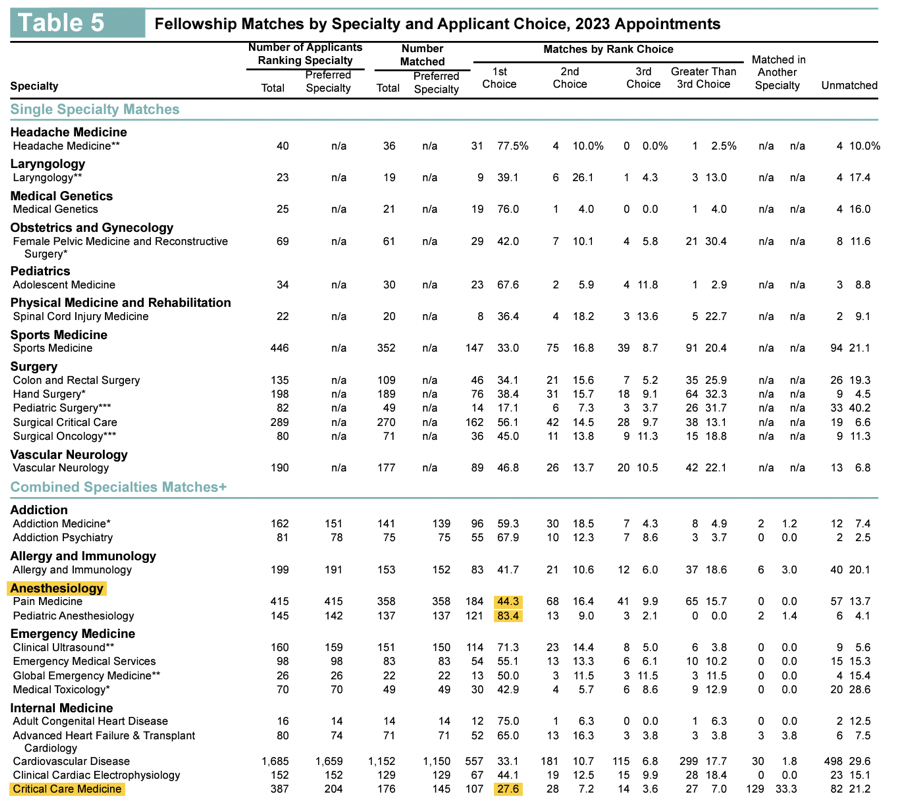 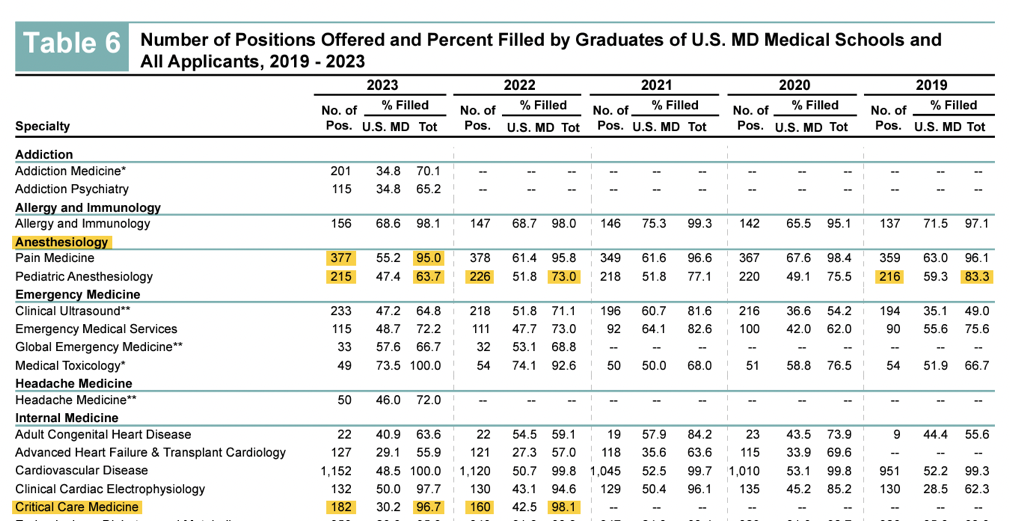 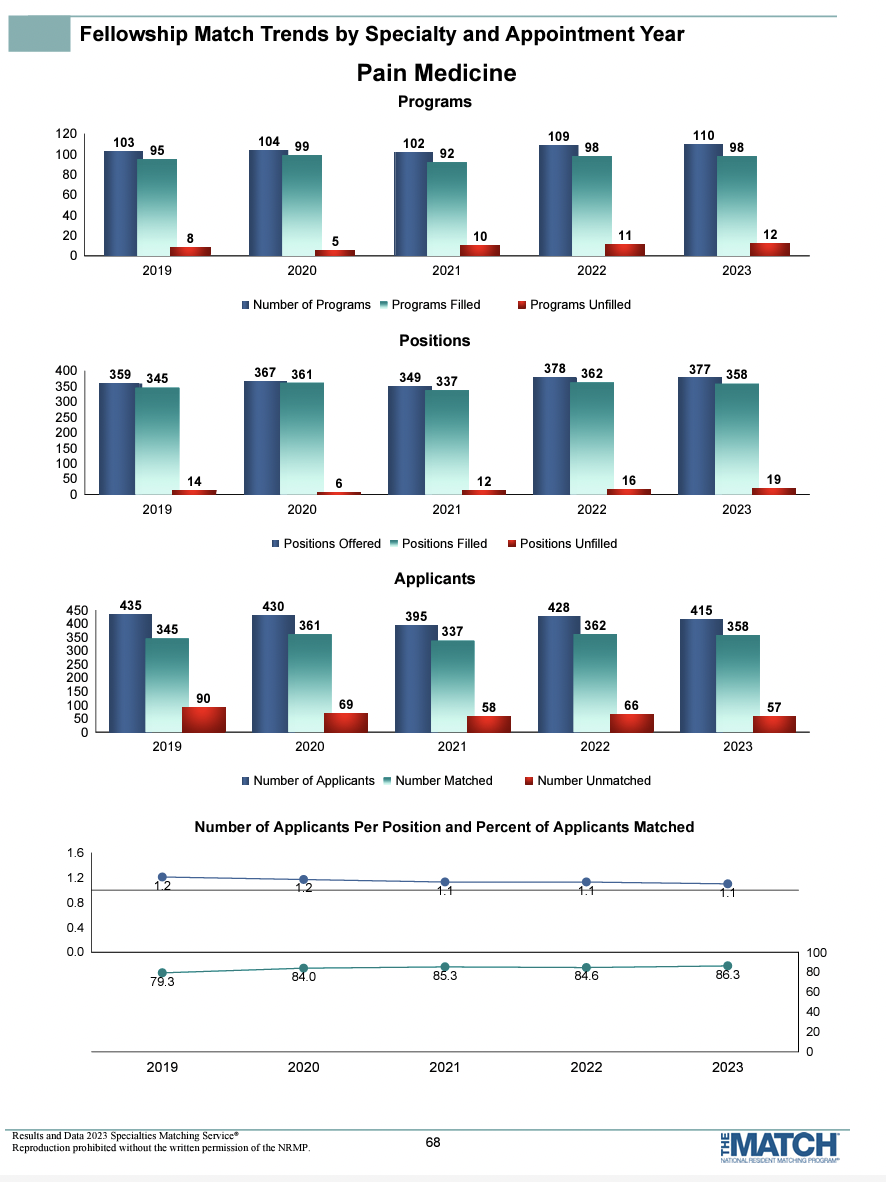 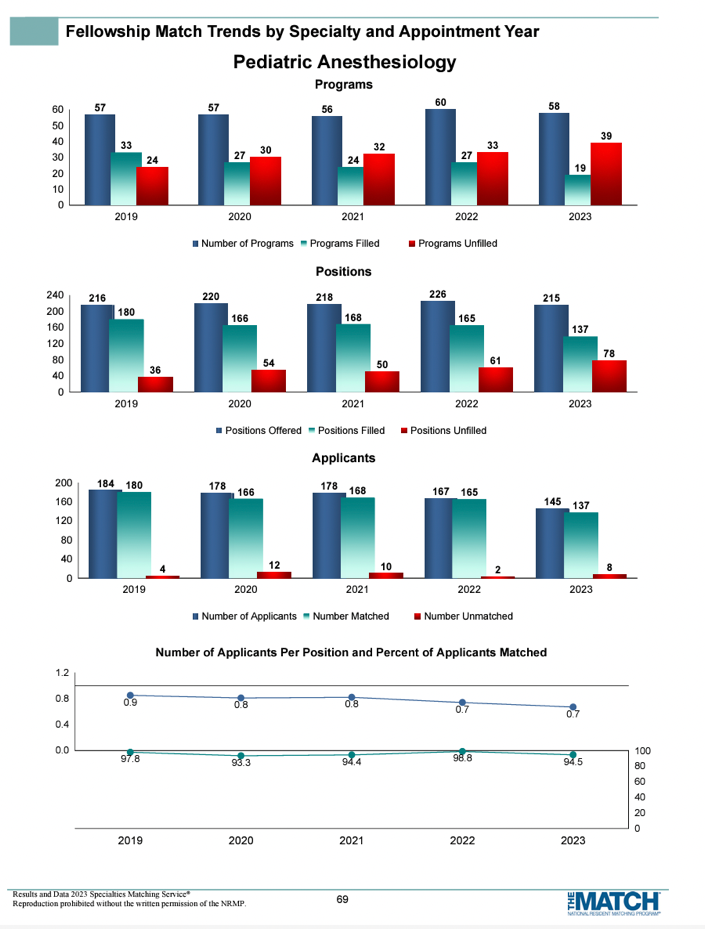 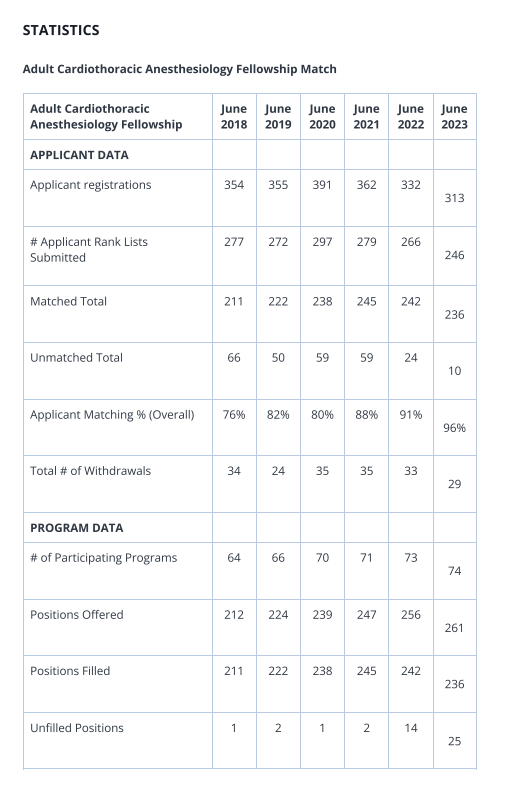 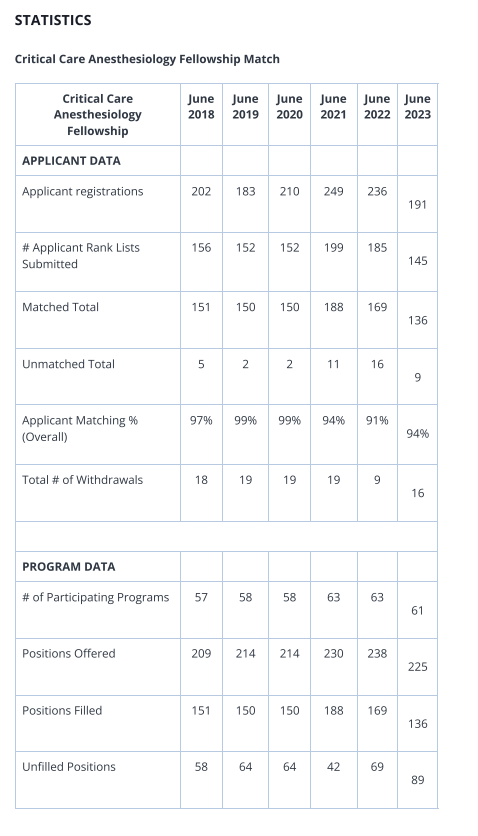 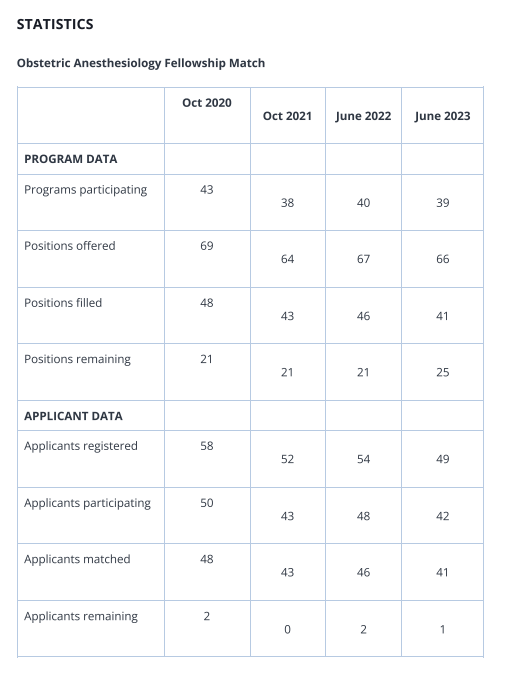 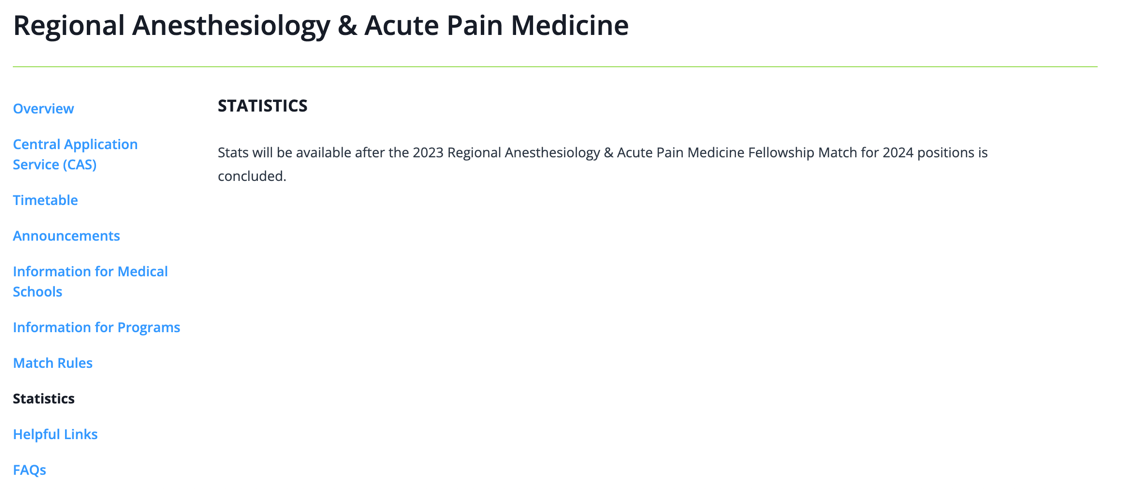 